Общество с ограниченной ответственностью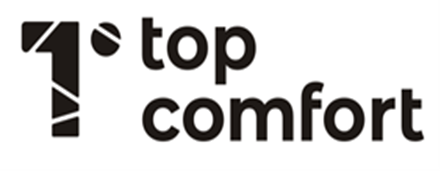  «Топ Комфорт»231741, Республика Беларусь,Гродненская обл. и р-н, д. Новая ГожаТел./факс +375 152 47 98 81 бухгалтерияТел./факс +375 152 47 27 27 производство                                                                                      УНП 590617982, ОКПО 29181962                                                     р/с BY85BLBB30120590617982001001 в ОАО «Белинвестбанк», SWIFT(BIC): BLBBBY2XКОММЕРЧЕСКОЕ ПРЕДЛОЖЕНИЕООО «Топ Комфорт» на рынке натурального камня с 2003 года. За это время мы реализовали тысячи идей наших заказчиков. У нас огромный опыт работы в проектировании, изготовлении и установке изделий из натурального и искусственного камня.Мы сотрудничаем напрямую с поставщиками камня с мест его добычи: Италии, Испании, Индии, Китая, Австралии, Намибии, Анголы и Южной Америки. Поэтому цены на натуральный камень доступны для каждого.Благодаря высокотехнологичному оборудованию, мы можем изготовить абсолютно любое изделие по вашему заказу. Мы возьмем на себя все работы по замерам, изготовлению и установке, что позволит Вам сэкономить время и силы.Ассортимент натурального камня насчитывает более 70 видов в наличии на нашем складе. Также Вы можете оформить под заказ любой материал. Наши специалисты проконсультируют и помогут подобрать Вам камень.Мы можем воплотить любую Вашу идею в реальность. Основной каталог изделий включает:подоконникистолешницылестницыполыпорталыПолный перечень выпускаемой продукции:Произведенная продукция ООО «Топ Комфорт» является высококачественной и соответствует требованиям международных и европейских норм.Мы предлагаем гибкие условия сотрудничества с индивидуальным подходом к каждому заказчику. Применяется система скидок в зависимости от объемов заказа, сроков и условий оплаты. Отгрузка может производится на условиях FCA либо DAP. Сроки изготовления оговариваются индивидуально в зависимости от объема заказа.Надеемся на плодотворное и долгое сотрудничесво,Рады каждому клиенту!ООО «Топ Комфорт»Республика Беларусь, 231741, Гродненская обл. и район, д. Новая Гожаwww.topcomfort.bye-mail:  topcomfort@mail.ruтел. +375445567011 Вадим Игоревич (менеджер по работе с клиентами)Директор ООО «Топ Комфорт»                                                            Рудой А.С.№ п/пНаименование изделияМрамор, код ТН ВЭД ЕАЭС (ГОСТ 9480-2012)Гранит, код ТН ВЭД ЕАЭС(ГОСТ 9480-2012)Искусственный камень, код ТН ВЭД ЕАЭС(СТБ 1101-98)Травертин, код ТН ВЭД ЕАЭС(ГОСТ 9480-2012)Песчаник, код ТН ВЭД ЕАЭС(ГОСТ 9480-2012)Габбро-диабаз (месторождение Другорецкое), код ТН ВЭД ЕАЭС(ГОСТ 9480-2012)1.Облицовка для камина.6802 21 000 06802 23 000 06810 19 000 96802 21 000 06802 29 000 96802 99 100 06802 99 900 02.Элементы камина.6802 21 000 06802 23 000 06810 19 000 96802 21 000 06802 29 000 96802 99 100 06802 99 900 03.Каминная полка.6802 21 000 06802 23 000 06810 19 000 96802 21 000 06802 29 000 96802 99 100 06802 99 900 04.Столешница.6802 91 000 06802 93 900 06810 99 000 06802 91 000 06802 29 000 96802 99 100 06802 99 900 05.Облицовочная панель (скинале).6802 21 000 06802 23 000 06810 19 000 96802 21 000 06802 29 000 96802 99 100 06802 99 900 06.Плитка, плиты облицовочные.6802 21 000 06802 23 000 06810 19 000 96802 21 000 06802 29 000 96802 99 100 06802 99 900 07.Плитка облицовочная клееная6802 21 000 06802 23 000 06810 19 000 96802 21 000 06802 29 000 96802 99 100 06802 99 900 08.Подоконники.6802 21 000 06802 23 000 06810 19 000 96802 21 000 06802 29 000 96802 99 100 06802 99 900 09.Плинтус.6802 21 000 06802 23 000 06810 19 000 96802 21 000 06802 29 000 96802 99 100 06802 99 900 010.Колонны.6802 21 000 06802 23 000 06810 19 000 96802 21 000 06802 29 000 96802 99 100 06802 99 900 011.Барная столешница.6802 91 000 06802 93 900 06810 99 000 06802 91 000 06802 29 000 96802 99 100 06802 99 900 012.Ступени.6802 21 000 06802 23 000 06810 19 000 96802 21 000 06802 29 000 96802 99 100 06802 99 900 013.Подступни.6802 21 000 06802 23 000 06810 19 000 96802 21 000 06802 29 000 96802 99 100 06802 99 900 014.Полка навесная.6802 91 000 06802 93 900 06810 99 000 06802 91 000 06802 29 000 96802 99 100 06802 99 900 015.Подставка под скульптуры.6802 91 000 06802 93 900 06810 99 000 06802 91 000 06802 29 000 96802 99 100 06802 99 900 016.Декоративные изделия (разные).6802 91 000 06802 93 900 06810 99 000 06802 91 000 06802 29 000 96802 99 100 06802 99 900 017.Поручни, перила.6802 21 000 06802 23 000 06810 19 000 96802 21 000 06802 29 000 96802 99 100 06802 99 900 018.Барные стойки.6802 91 000 06802 93 900 06810 99 000 06802 91 000 06802 29 000 96802 99 100 06802 99 900 019.Облицовка откосов.6802 21 000 06802 23 000 06810 19 000 96802 21 000 06802 29 000 96802 99 100 06802 99 900 020.Элементы памятников.6802 21 000 06802 23 000 06810 19 000 96802 21 000 06802 29 000 96802 99 100 06802 99 900 021.Памятники.6802 21 000 06802 23 000 06810 19 000 96802 21 000 06802 29 000 96802 99 100 06802 99 900 022.Капители.6802 91 000 06802 93 900 06810 99 000 06802 91 000 06802 29 000 96802 99 100 06802 99 900 023.Панно.6802 91 000 06802 93 900 06810 99 000 06802 91 000 06802 29 000 96802 99 100 06802 99 900 024.Горельефы.6802 91 000 06802 93 900 06810 99 000 06802 91 000 06802 29 000 96802 99 100 06802 99 900 025.Кариатиды.6802 91 000 06802 93 900 06810 99 000 06802 91 000 06802 29 000 96802 99 100 06802 99 900 026.Фронтоны.6802 91 000 06802 93 900 06810 99 000 06802 91 000 06802 29 000 96802 99 100 06802 99 900 027.Кронштейны.6802 91 000 06802 93 900 06810 99 000 06802 91 000 06802 29 000 96802 99 100 06802 99 900 028.Части светильника9405 99 000 89405 99 000 89405 99 000 89405 99 000 89405 99 000 89405 99 000 829.Балясины.6802 91 000 06802 93 900 06810 99 000 06802 91 000 06802 29 000 96802 99 100 06802 99 900 030.Обрамление арочного проема.6802 91 000 06802 93 900 06810 99 000 06802 91 000 06802 29 000 96802 99 100 06802 99 900 031.Орнаменты.6802 91 000 06802 93 900 06810 99 000 06802 91 000 06802 29 000 96802 99 100 06802 99 900 032.Потолочные розетки.6802 91 000 06802 93 900 06810 99 000 06802 91 000 06802 29 000 96802 99 100 06802 99 900 033.Купола.6802 91 000 06802 93 900 06810 99 000 06802 91 000 06802 29 000 96802 99 100 06802 99 900 034.Кессоны.6802 91 000 06802 93 900 06810 99 000 06802 91 000 06802 29 000 96802 99 100 06802 99 900 035.Фонтаны.6802 91 000 06802 93 900 06810 99 000 06802 91 000 06802 29 000 96802 99 100 06802 99 900 036.Элементы фонтанов.6802 91 000 06802 93 900 06810 99 000 06802 91 000 06802 29 000 96802 99 100 06802 99 900 037.Скульптуры.6802 91 000 06802 93 900 06810 99 000 06802 91 000 06802 29 000 96802 99 100 06802 99 900 038Середники.6802 91 000 06802 93 900 06810 99 000 06802 91 000 06802 29 000 96802 99 100 06802 99 900 039.Углы.6802 91 000 06802 93 900 06810 99 000 06802 91 000 06802 29 000 96802 99 100 06802 99 900 040.Пилястры6802 91 000 06802 93 900 06810 99 000 06802 91 000 06802 29 000 96802 99 100 06802 99 900 041.Камень бортовой6802 23 000 06802 99 100 06802 99 900 042.Плиты мощения6801 00 000 06801 00 000 06810 19 000 96801 00 000 06801 00 000 06801 00 000 043.Брусчатка,Бордюрные камни6801 00 000 06801 00 000 06810 19 000 96801 00 000 06801 00 000 06801 00 000 044.Плиты накрывочные фигурные6802 21 000 06802 23 000 06810 19 000 96802 21 000 06802 29 000 96802 99 100 06802 99 900 045.Крошка из мрамора2517 41 000 046.Крошка из гранита2517 49 000 047.Крошка из искусственного камня6810 99 000 048.Крошка из травертина2517 41 000 049.Крошка из песчаника2517 49 000 050.Крошка из габбро-диабаз2517 49 000 051.Плиты пиленные прямоугольной, квадратной формы(слэб)2515 12 000 02516 12 000 02515 12 000 02516 12 000 02516 12 000 0